【お問合せ・会場】熊本市ひきこもり支援センター「りんく」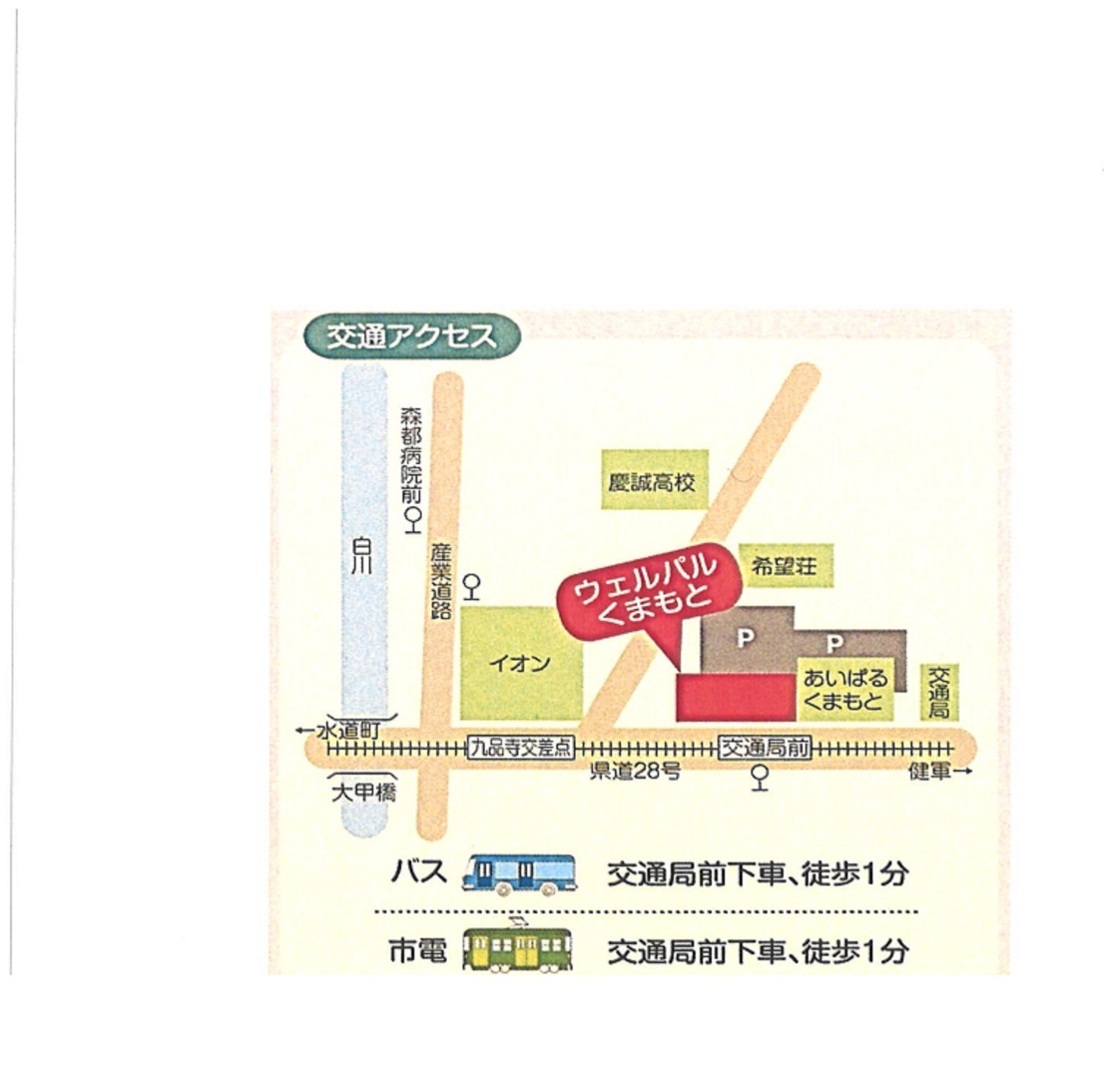 　　　住所：熊本市中央区大江5丁目1-1　ウェルパルくまもと3F　すこやかホールTEL：096－366-2220　　FAX：096－366-2225　メール：tomoni@kumamoto-link.com運営：NPO法人おーさぁ　　所管：熊本市こころの健康センターひきこもりサポーター養成研修参加申込書送付先：熊本市ひきこもり支援センター「りんく」担当：　　●お申し込みはFAX・メールにて受付けております（申込受付は6月10日開始）FAX：096－366-2225メール：tomoni@kumamoto-link.com平成31年6月26日(水)までにお申込くださいお名前所属機関・団体・職種等ご連絡先電話